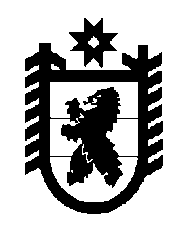 Российская Федерация Республика Карелия    РАСПОРЯЖЕНИЕГЛАВЫ РЕСПУБЛИКИ КАРЕЛИЯВ соответствии с Указом Президента Российской Федерации от                        11 декабря 2010 года № 1535 «О дополнительных мерах по обеспечению правопорядка», Указом Главы Республики Карелия от 11 января 2011 года № 1 «О постоянно действующем координационном совещании по обеспечению правопорядка в Республике Карелия» утвердить прилагаемое решение постоянно действующего координационного совещания по обеспечению правопорядка в Республике Карелия от 23 апреля 2015 года № 1.            Глава Республики  Карелия                                                             А.П. Худилайненг. Петрозаводск19  мая  2015 года № 166-рУтверждено распоряжениемГлавы Республики Карелияот  19 мая 2015 года № 166-рРЕШЕНИЕ № 1заседания постоянно действующегокоординационного совещания по обеспечению правопорядка в Республике Карелияг. Петрозаводск                                                                   23 апреля 2015 годаПредседательствовал: Глава Республики Карелия Худилайнен А.П.Присутствовали: Анненков М.В., Баев В.Г., Васько Д.В.,                    Воробьев А.А., Гуляев Т.Н., Данилова М.В., Данилов Д.А., Журахов-             ская Т.В., Жуйков А.С., Задворный В.Ф., Казаков Р.А., Киселев С.В., Кириллов К.В., Моисеев А.А., Накрошаев А.В., Пряхин А.Б., Свин-                кина М.Л., Тарасенко Ю.Б., Телицын В.Л., Ушакова-Кудряшова И.М., Ульдинов М.М., Федотов А.В., Хюннинен А.В., Цыренщиков А.Н.,                   Чмиль В.Я., Шевченко В.Ю., Шугаев С.А., Щербак А.Н. 1. О декриминализации горно- и лесопромышленного комплексов Республики КарелияРешили:1.1. Принять к сведению информацию Министерства внутренних дел по Республике Карелия и Министерства по природопользованию и экологии  Республики Карелия.1.2. Министерству по природопользованию и экологии Республики Карелия:1.2.1. Провести анализ причин нарушения условий лицензий на пользование недрами, обратив особое внимание на срыв сроков начала промышленной добычи по выданным лицензиям.Срок – до 1 июня 2015 года.1.2.2. Провести выборочные проверки соблюдения недрополь-зователями условий выданных лицензий и лицензионных соглашений по наиболее значительным объектам, обратив особое внимание на соблюдение сроков ввода объектов в промышленное освоение и обеспечение установленных уровней добычи.Принять предусмотренные законодательством меры по обеспечению выполнения недропользователями условий лицензий и лицензионных соглашений вплоть до приостановления, ограничения и прекращения (аннулирования) выданных лицензий.Срок – первое полугодие 2015 года.1.2.3. На основании анализа деятельности лесозаготовителей в 2014 году подготовить перечень организаций, осуществляющих на территории Республики Карелия лесозаготовительную деятельность и не являющихся арендаторами участков лесного фонда.Проинформировать  Управление Федеральной налоговой службы Российской Федерации  по Республике Карелия.Срок – до 1 июня 2015 года.1.2.4. В целях повышения эффективности взаимодействия при выявлении и раскрытии фактов незаконной заготовки древесины, а также криминальных проявлений в сфере горно- и лесопромышленного комплексов оперативно направлять в Министерство внутренних дел по Республике Карелия сведения о выявленных нарушениях.Срок – 2015 год.1.2.5. Определить порядок учета и идентификации вывозимых лесоматериалов с целью определения производителя, обеспечить контроль достоверности отражения производителя в сопроводительном документе на транспортировку древесины.Срок – 2015 год.1.3. Министерству по природопользованию и экологии Республики Карелия, Карельской таможне продолжить практику взаимодействия путем привлечения при проведении фактического таможенного контроля специалистов Министерства  по природопользованию и экологии Республики Карелия, лесничеств в целях идентификации вывозимых лесоматериалов.Срок – 2015 год.1.4. Рекомендовать Управлению Федеральной налоговой службы Российской Федерации по Республике Карелия:1.4.1. Организовать проведение проверочных мероприятий в отношении организаций-лесоэкспортеров,  реализующих лесоматериалы по ценам ниже среднеконтрактных по Республике Карелия.Срок – 2015 год.1.4.2. Проводить камеральные проверки организаций, осуществляющих на территории Республики Карелия  лесозаготовительную деятельность и не являющихся арендаторами участков лесного фонда, с целью установления соответствия отраженных в их налоговой отчетности сведений фактическим результатам их финансово-хозяйственной деятельности («серые»  схемы заготовки древесины).Срок – 2015-2016 годы.1.5. Рекомендовать Министерству внутренних дел по Республике Карелия активизировать  работу, направленную на профилактику, выявление, пресечение и раскрытие преступлений в сфере лесопромышленного комплекса.Обеспечить качественное проведение проверок по сообщениям о преступлениях в сфере лесопромышленного комплекса, исключив факты принятия незаконных и необоснованных решений об отказе в возбуждении уголовного дела, о приостановлении или прекращении расследования по уголовным делам.Срок – 2015 год.1.6. Рекомендовать Министерству внутренних дел по Республике Карелия, Министерству по природопользованию и экологии Республики Карелия:1.6.1. Представить в прокуратуру Республики Карелия информацию о практике и проблемных вопросах по привлечению к административной  ответственности лиц за правонарушения, ответственность за которые предусмотрена частью 5 статьи 8.28.1 КоАП Российской Федерации. Срок – 2015 год.1.6.2. Организовать и провести совместные мероприятия (рейды) по предотвращению, выявлению и пресечению нарушений требований лесного законодательства, проверке мест заготовки, а также складирования лесоматериалов, из которых осуществляются отгрузки на экспорт.Срок – 2015 год.1.7. Рекомендовать Карельской таможне, Министерству по природопользованию и экологии Республики Карелия, Министерству внутренних дел по Республике Карелия провести совместные мероприятия по осуществлению контроля за погрузкой на судна лесоматериалов, предназначенных к вывозу с таможенной территории Таможенного союза.Срок – в период навигации 2015 года.2. Об обеспечении продовольственной безопасности, сбалансиро-ванности товарных рынков и недопущения ускоренного роста цен на сельскохозяйственную и продовольственную продукцию на территории Республики КарелияРешили:2.1. Принять к сведению информацию Министерства сельского, рыбного и охотничьего хозяйства Республики Карелия, Министерства экономического развития Республики Карелия, Карельской таможни.2.2. Министерству финансов Республики Карелия проверить эффективность и обоснованность расходования средств бюджета Республики Карелия, выделенных в виде субсидий сельхозпроизводителям в 2014 году.О результатах проверки, выявленных нарушениях  проинформировать прокуратуру Республики Карелия.Срок – до 1 мая 2015 года.2.3. Министерству экономического развития Республики Карелия, Министерству сельского, рыбного и охотничьего хозяйства Республики Карелия разработать и реализовать комплекс мероприятий, направленных на обеспечение сбалансированности товарных рынков и недопущение ускоренного роста цен на сельскохозяйственную продукцию. Во взаимодействии с правоохранительными и контролирующими органами принять меры, направленные на выявление условий, способствующих росту цен на сельскохозяйственную и продовольственную продукцию, а также пресечение фактов ценового сговора и ограничение конкуренции, пресечение противоправных действий поставщиков продукции, иных нарушений в указанной сфере правоотношений.Срок – первое полугодие 2015 года.2.4. Рекомендовать прокуратуре Республики Карелия по результатам надзорных мероприятий дать оценку состояния законности при реализации целевых программ в сфере сельского хозяйства Республики Карелия.Срок – до 15 июня 2015 года.2.5. Рекомендовать Карельской таможне продолжить выполнение мероприятий, направленных на  предотвращение ввоза на территорию Российской Федерации товаров из санкционного перечня  в соответствии с Указом Президента Российской Федерации от 6 августа 2014 года № 560                       «О применении отдельных специальных экономических мер в целях обеспечения безопасности Российской Федерации» и передачи их на реализацию в розничную сеть.Срок – 2.6. Министерству экономического развития Республики Карелия обеспечить:проведение оперативного мониторинга розничных цен и наблюдение за ситуацией на региональном продовольственном рынке;информирование населения о результатах ценового мониторинга в организациях розничной торговой сети и состоянии рынка продовольственных товаров;информирование Управления Федеральной антимонопольной службы по Республике Карелия о фактах существенного повышения розничных цен в организациях торговли для принятия мер реагирования и иных контролирующих органов по их запросам.Срок – 2015 год.3. О реализации органами местного самоуправления республики полномочий, предусмотренных законами Республики Карелия от 15 мая 2008 года № 1191-ЗРК «Об административных правонарушениях» и от                 18 декабря 2012 года № 1659-ЗРК «Об административных комиссиях в Республике Карелия и наделении органов местного самоуправления отдельными государственными полномочиями Республики Карелия», дополнительных мерах  по обеспечению общественного порядка  и общественной безопасности органами исполнительной власти Республики КарелияРешили:3.1. Принять к сведению информацию Государственного комитета Республики Карелия по обеспечению жизнедеятельности и безопасности населения.3.2. Отметить необходимость скорейшего заключения соглашения между Министерством внутренних дел Российской Федерации и Правительством Республики Карелия о передаче осуществления части полномочий по составлению должностными лицами органов внутренних дел (полиции) протоколов об административных правонарушениях, посягающих на общественный порядок и общественную безопасность, предусмотренных Законом Республики Карелия от 15 мая 2008 года  № 1191-ЗРК «Об административных правонарушениях».Рекомендовать Государственному комитету Республики Карелия по обеспечению жизнедеятельности и безопасности населения, Министерству юстиции Республики Карелия и Министерству финансов Республики Карелия совместно с Министерством внутренних дел по Республике Карелия разработать проект указанного соглашения и направить его на согласование в Министерство внутренних дел Российской Федерации.Срок – в течение 2015 года.3.3. Государственному комитету Республики Карелия по обеспечению жизнедеятельности и безопасности населения провести анализ полноты реализации органами местного самоуправления муниципальных районов, городских округов и поселений полномочий по возбуждению дел об административных правонарушениях, предусмот-ренных пунктом «г» части 1 статьи 7.4 Закона Республики Карелия от                 15 мая 2008 года № 1191-ЗРК «Об административных правонарушениях», по результатам которого рассмотреть вопрос о наличии оснований для принятия в установленном порядке решения о прекращении осуществления отдельными органами местного самоуправления государственных полномочий и (или) изменении размера субвенции, предоставляемой в качестве финансового обеспечения данных полномочий.Срок – первое полугодие 2015 года.4. Об организации охраны общественного порядка в период празднования 70-летия Победы в Великой Отечественной войнеРешили:4.1. Принять к сведению информацию Министерства внутренних дел по  Республике Карелия.4.2. Рекомендовать Министерству внутренних дел по Республике Карелия:4.2.1. Обеспечить контроль за соблюдением требований в области безопасности дорожного движения, разработкой и проведением мероприятий по предупреждению дорожно-транспортных происшествий на объектах проведения праздничных мероприятий. Предусмотреть необходимое количество эвакуаторов в местах проведения праздничных мероприятий.Срок – в период праздничных мероприятий.4.2.2. Провести с использованием служебных собак обследования зданий и сооружений, строительных и иных объектов, подземных коммуникаций, подвальных и чердачных помещений, расположенных в непосредственной близости к местам проведения общественно-политических и массовых мероприятий. Результаты оформить соответствующими актами.Срок – за 2 часа до начала мероприятий.4.2.3. Предусмотреть выставление следственно-оперативных групп в непосредственной близости к местам проведения праздничных мероприятий, обеспечить их средствами видеофиксации и звукозаписи.Срок – в период с 7 по 9 мая 2015 года.4.3. Рекомендовать Министерству внутренних дел по Республике Карелия и органам местного самоуправления муниципальных образований в Республике Карелия:4.3.1. Осуществить проверку работников аварийных бригад, привлекаемых к проведению ремонтно-строительных работ на объектах наземных и подземных коммуникаций и инженерных сетей, в первую очередь приближенных к местам проведения праздничных мероприятий.Срок – до 7 мая 2015 года.4.3.2. Совместно с организаторами определить маршруты следования праздничных колонн. Разработать в полном объеме комплекс оперативно-профилактических мероприятий по обеспечению безопасности демонстраций и шествий.Срок – до 6 мая 2015 года.4.3.3. Обеспечить в пределах своей компетенции контроль за соблюдением организациями и индивидуальными предпринимателями установленных в Республике Карелия и на территории муниципальных образований ограничений розничной продажи алкогольной продукции.Срок – в период с 7 по 9 мая 2015 года.